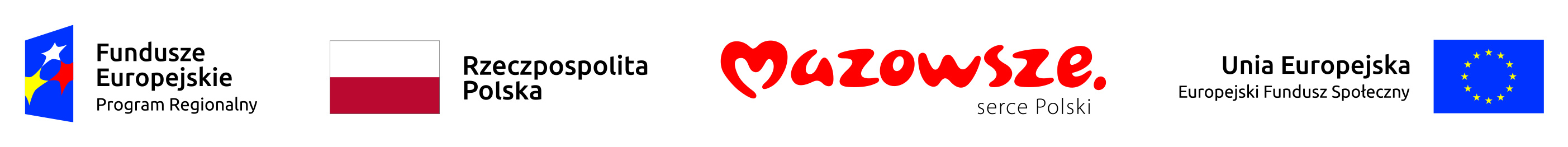 Kozienice, dnia 09.08.2021r.CPR.271.2.2021ZAPROSZENIE DO ZŁOŻENIA PROPOZYCJI CENOWEJPowiatowe Centrum Pomocy Rodzinie w Kozienicach zaprasza do złożenia oferty na usługę  zorganizowania jednodniowego pobytu i obsługi grupy osób w Ośrodku SPA lub w ośrodku 
o podobnym charakterze z bazą zabiegowo - relaksacyjną położonym na terenie woj. mazowieckiego.Zakup usługi jest współfinansowany ze środków Europejskiego Funduszu Społecznego 
w ramach RPO WM na lata 2014-2020 w ramach projektu „Bliżej samodzielności- edycja II”.Opis przedmiotu zamówieniaPowiatowe Centrum Pomocy Rodzinie w Kozienicach zaprasza Wykonawców do złożenia propozycji cenowej i realizacji zamówienia, którego przedmiotem jest zorganizowanie jednodniowego pobytu i obsługi  uczestników/-czek projektu „Bliżej samodzielności-edycja II” (osoby z niepełnosprawnościami, w grupie uczestników nie ma osób niewidomych 
oraz poruszających się na wózkach inwalidzkich) i 1 opiekuna w Ośrodku SPA lub w ośrodku o podobnym charakterze z bazą zabiegowo - relaksacyjną na terenie woj. Mazowieckiego
 i zapewnienie:obiadu (zupa + II danie + deser),pakietu relaksacyjnego dla każdego uczestnika co najmniej masaż + 1 zabieg relaksacyjny (korzystanie z basenu i sauny nie jest traktowane jako zabieg relaksacyjny)przeprowadzenia prelekcji z zakresu savoir-vivre – zagadnienia z zakresu spożywania posiłków, rola sztućców, menu oraz dodatków znajdujących się na stole, nakrycia i dekoracji stołów, zachowania przy stole podczas przyjęć prywatnych i oficjalnych, w kawiarni
i restauracji, zachowania przy różnych sposobach serwowania potraw, ubioru służbowego 
i wizytowego, rozmów towarzyskich i służbowych (czas trwania: ok. 1 godziny).Liczebność grupy: 28 osób w tym 1 opiekun i 27 os. z niepełnosprawnościami, niemniej jednak może ulec zmniejszeniu lub zwiększeniu jednak nie więcej niż o 2 osoby, wówczas należna kwota zaproponowana przez Wykonawcę również proporcjonalnie ulegnie zmianie.Termin realizacji zamówienia: 20 września 2021r.Program pobytu zostanie zatwierdzony przez Zleceniodawcę w porozumieniu 
ze Zleceniobiorcą w dniu zawarcia umowy.Warunki złożenia ofertyOferta Wykonawcy musi być złożona zgodnie ze wzorem stanowiącym Załącznik nr 1 
do niniejszego zaproszenia. Cena oferty powinna obejmować wszystkie koszty związane 
z realizacją przedmiotu zamówienia i musi być podana w kwocie netto oraz  brutto 
i wyrażona w polskich złotych, z dokładnością do drugiego miejsca po przecinku. Kryterium oceny ofert będzie zaoferowana wartość brutto za zamówienie.W niniejszym postępowaniu składać oferty mogą Wykonawcy, którzy:1) posiadają uprawnienia do wykonywania działalności i czynności objętych powyżej opisanym przedmiotem zamówienia,2) posiadają wiedzę i doświadczenie do wykonania zamówienia,3) dysponują odpowiednim potencjałem technicznym oraz osobami zdolnymi do wykonania zamówienia, co poświadczają na piśmie składając oświadczenie zgodnie z załącznikiem  nr 2 
do niniejszego zaproszenia.Oferta oraz oświadczenia muszą być podpisane przez osoby uprawnione do składania oświadczeń woli w imieniu Wykonawcy. Wszelkie podpisy winny być złożone w sposób umożliwiający identyfikację osoby podpisującej (czytelne imię i nazwisko bądź pieczątka imienna z podpisem nieczytelnym). W przypadku składania podpisu przez pełnomocnika dodatkowo należy złożyć dokument pełnomocnictwa.Miejsce i termin składania ofert1. Ofertę należy złożyć w wersji papierowej w siedzibie Zamawiającego: Powiatowe Centrum Pomocy Rodzinie w Kozienicach, ul. Kochanowskiego 15, 26-900 Kozienice lub scanem 
na adres e-mail pcpr@kozienicepowiat.pl  2. Termin złożenia oferty: do dnia 13 sierpnia 2021 r. do godz. 10:00 (liczy się data wpływu)3. Oferty złożone po tym terminie nie będą rozpatrywane.Informacja o wyborze najkorzystniejszej oferty zostanie opublikowana na stronie internetowej http://pcpr-kozienice.bip-e.pl/, najpóźniej w terminie 5 dni roboczych od ostatniego dnia składania ofert, zaś Oferent którego oferta zostanie wybrana zostanie powiadomiony  telefonicznie.Informacja o terminie i miejscu podpisania umowy zostanie uzgodniona telefonicznie lub drogą elektroniczną z Wykonawcą, którego ofertę wybrano.Zamawiający zastrzega sobie prawo do unieważnienia niniejszego postępowania, a także 
do pozostawienia postępowania bez wyboru oferty.Wartość szacunkowa niniejszego postępowania nie przekracza progu stosowania ustawy 
z dnia 29 stycznia 2004 r. Prawo zamówień publicznych (tj. Dz. U. z 2021 r., poz. 1129) określonego w art. 2 ust.1 pkt 1) wymienionej ustawy.Osoba do kontaktu: Violetta Bednarek 48 382 05 62 lub 510 027 242